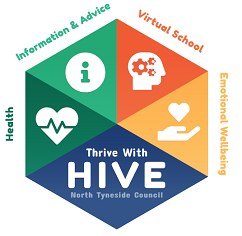 Autumn / Spring / Summer Term MeetingAutumn / Spring / Summer Term MeetingPre-PEP – School / Nursery Data Pack Key Points for Discussion to be identified prior to meeting by member of school staff leading PEP.Pre-PEP – School / Nursery Data Pack Key Points for Discussion to be identified prior to meeting by member of school staff leading PEP.What is working well?What is working well?What are we worried about?What are we worried about?How would you rate the current education situation based on 0 being the worst it could be and 10 being the best?Scaling:     0       1       2       3       4       5       6       7       8       9       10How would you rate the current education situation based on 0 being the worst it could be and 10 being the best?Scaling:     0       1       2       3       4       5       6       7       8       9       10Even better if:Even better if:Short Term Goals: (By next term)Short Term Goals: (By next term)Actions to achieve goalsActions to achieve goalsWhat needs to happen?Who will lead on it?Any additional support required?Any additional support required?Long Term Goal (to be agreed in Autumn Term)Long Term Goal (to be agreed in Autumn Term)